UNIVERSIDAD DE CÓRDOBA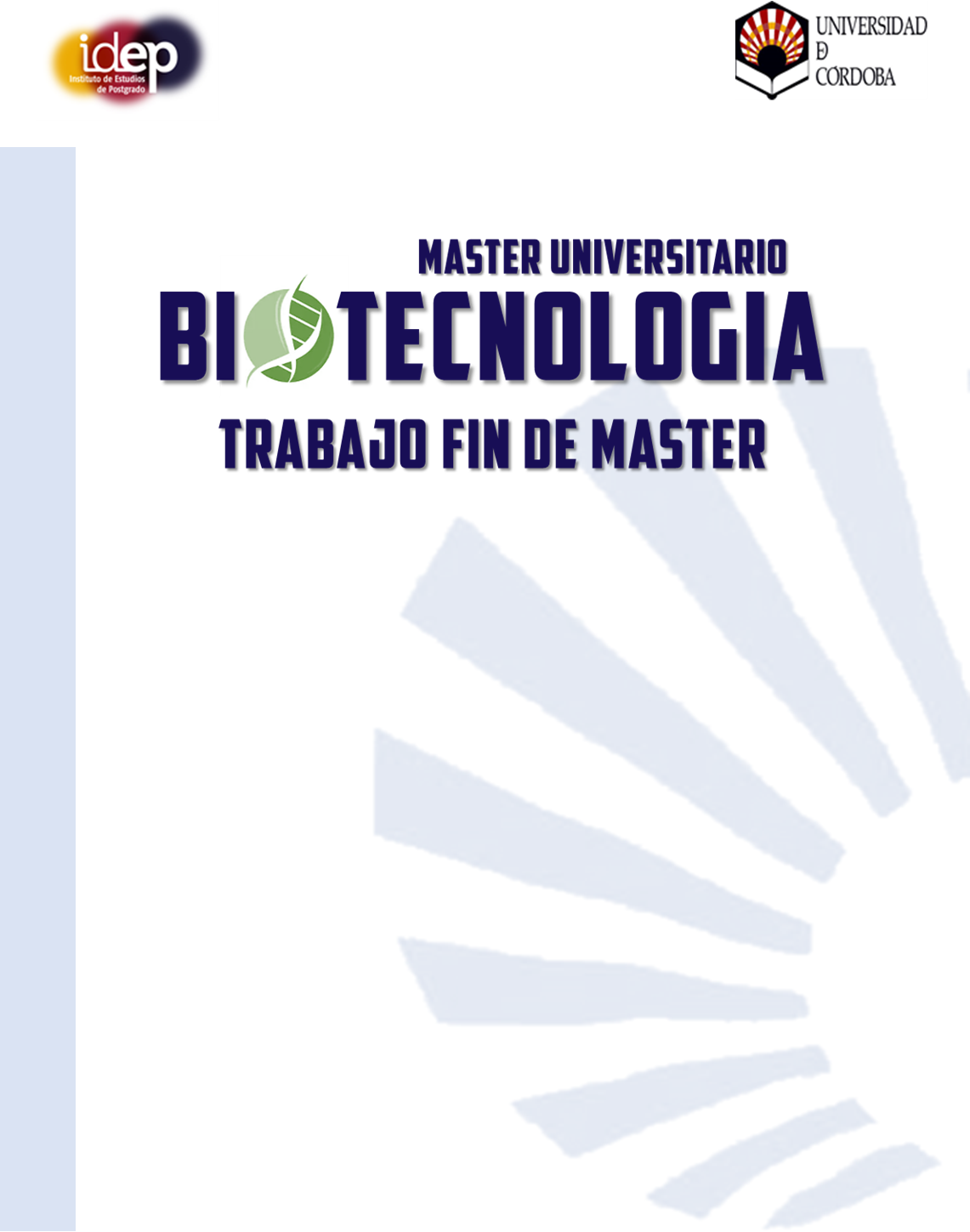 INSTITUTO DE ESTUDIOS DE POSTGRADO(Título del trabajo)(Nombre completo de autor/a y filiación)TUTOR(a) Y Director(a): _________________________________________(Doctor y Profesor del Máster)director(a)/CODIRECTOR(A): _______________________________________Córdoba, MES/AÑO